INSTITUCIÓN EDUCATIVA NORMAL SUPERIOR DE SINCELEJO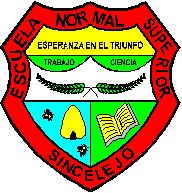 Sincelejo, septiembre 25 de 2015DE: RECTORIAPARA: DOCENTESASUNTOS: DIPLOMADO PARA DOCENTES EN EL USO PEDAGÓGICO DE LAS TIC CON IMPACTO EN EL APRENDIZAJE DE LOS ESTUDIANTES, DIRIGIDO A LOS DOCENTES QUE HACEN PARTE DEL DECRETO 1278,  QUE HACEN PARTE DEL PROYECTO PTA Y DOCENTES QUE SEAN SELECCIONADOS EN SU INSTITUCIÓN.Cordial saludo.En el esfuerzo por cualificar a los docentes y hacer uso de las tabletas y equipos tecnológicos; el Ministerio de las Tics en Alianza con el Ministerio de Educación Nacional, inician la cualificación de los docentes de las instituciones educativas que hacen parte del decreto 1278 y  del proyecto PTA.El diplomado fue diseñado por la Universidad Tecnológica de Pereira que a su vez certificarán a los docentes en el cumplimiento del plan académico. En total, el diplomado tiene 120 horas de trabajo educativo E-learning que consta de 60 horas presenciales y 60 horas virtuales dispuestas en la plataforma BLACKBOARD DEL SENA.Este proceso de formación 2015 será acompañado por la Unión Temporal A&G – FES – O.E, operadores y el formador KRISTIAN FUERTES identificado con c.c. 78030762 encargado del desarrollo de la estrategia de innovación educativa y uso de las tic para el aprendizaje.El horario en que se realizará el diplomado será en jornada contraria a la asignación académica del docente, en los siguientes días y horario.Fecha de inicio: SEPTIEMBRE 29 DE 2015MARTES Y MIERCOLES:GRUPO MATINAL: De 7:30 a.m. a 11:00a.m.GRUPO VESPERTINO: De 2:30 a.m. a 6:00 a.m.EQUIPO DE DOCENTES:GRUPO MATINAL:GRUPO VESPERTINA:No.DOCENTESC.C.NIVEL DONDE SE DESEMPEÑA1BARRIOS DE HOYOS LILIANA SOFÍAC.C. Nº 22864872 de CorozalB. PRIMARIA2RINCON CAMPO HILDA PATRICIAC.C. NO. 64587169PROGRAMA DE FORMACIÓN COMPLEMENTARIA3SANJUANELO BUSTAMANTE MARY ROSAC.C. Nº 64580859 de SincelejoMEDIA Y PROGRAMA DE FORMACIÓN COMPLEMENTARIA4SALAS MARTÍNEZ JAVIER ALEXANDERC.C.C Nº 92526353 de SincelejoB. SECUNDARIA Y MEDIA5PEROZA CONTRERAS PATRICIAC.C. No. 64920627 de SincelejoB. SECUNDARIA6GALINDO BADEL CARMELA ISABELC.C. Nº  64868002 de Since (Sucre)B. SECUNDARIA7ANAYA SIERRA MARY ELENAC.C. Nº 64585215 de  SincelejoB. SECUNDARIA Y PFC.8YONIS LOPEZC.C. 92.556.929B. PRIMARIA9ANALILA PEREZC.C. Nº  4227141de SincelejoB. PRIMARIA10NANCY DEMOYAC.C. Nº 64541642 de Sincelejo11JOSE MIGUEL FRANCO PERALTAC.C. 92556797B. SECUNDARIA Y PFC.12ELKIN PEÑAC.C. Nº 92504450 de SincelejoB. SECUNDARIA13MARTÍNEZ MONTERROZA LUZMILA ISABELC.C. Nº 64553683 de SincelejoB. PRIMARIA14KAREL ANGARITAB. SECUNDARIA15NAPOLEÒN GARRIDOc.c. 73544821COORD. P.FC.16VIVIANA MONTERROZAc.c. 64587112COORD. PRÀCTICA PEDAGÒGICA17MARITZA J TENORIOc.c. 31948446COORD. INVESTIGACIÒN18MONTES SALAZAR CLARETH DEL SOCORROC.C. Nº 64548664 de SincelejoB. PRIMARIA19TAFUR CORONADO PIEDAD DE JESÚSC.C. Nº 25805094 AyapelB. PRIMARIA20FELIX JOSE PARRAC.C. N° 92559625 SincelejoPROGRAMA DE FORMACIÒN COMPLEMENTARIA21JUDITH BERTELC.C. 64567149B. SECUNDARIA22HOYOS TURCIOS MIGUEL ANTONIOC.C. Nº 9313478 de CorozalMEDIA23FUENTES JULIO ESTHER MARGARITAC.C. Nº 42201892 de CorozalB. SECUNDARIA24MEZA CONTRERAS DIANA LUZC.C. N° 64562004 SincelejoB. SECUNDARIA, MEDIA Y PFC.25ARRIETA CERVERA ZULLY ROSARIOC.C. Nº 22977432 de MajagualB. PRIMARIA26CHIMÁ DE ROSALES ELVIRA ISABELC.C. Nº 33173851 de SincelejoB. PRIMARIA27SALGADO MONTES ROSA DEL CRISTOC.C. N° 64542887 de SincelejoB. SECUNDARIA28FATIMA UPARELA ALEMÀNc.c. 34.948.298B. SECUNDARIANo.DOCENTESC.C.NIVEL DONDE SE DESEMPEÑA1JAIRENY LUCIA ROMERO SOLANOTRANSCIÓN2PAJARO LOPEZ INGRI MARIAC.C. Nº 64578150 de SincelejoTRANSICIÓN3MENDOZA PUERTA ANA MARIAC.C. No. 1.108.759.807 ToluviejoB. PRIMARIA4NIDIA DOMINGA PABÓN VALEROC.C. No.  27800395 Ragonvalia (N. Santander)B. PRIMARIA5TATIS  BENÍTEZ GREGORIA CANDELARIAC.C. 64719500B. PRIMARIA6GÓMEZ PUPO MARTHA VIRGINIAC.C. Nº 64557432 de  SincelejoB. PRIMARIA7SOLAR FUENTES SONIA LUZC.C. N° 1102803279B. PRIMARIA8TANGARIFE SALAZAR YULIETH KARINAC.C. Nº  64702144 de SincelejoB. PRIMARIA9WILFRIDO MUÑOZ JULIOC.C. No. 73143682 de CartagenaMEDIA Y PFC10VARGAS NUÑEZ DARLY LUZC.C. Nº 64585409 de SincelejoB. SECUNDARIA, MEDIA Y PFC.11CRUZ BUSTAMANTE YULIETH  PAOLAC.C. Nº 1102797755 de SincelejoB. SECUNDARIA Y MEDIA12ROMERO YANEZ NAZLY ISABELC.C. Nª 64570009 de SincelejoB. SECUNDARIA Y MEDIA13RANGEL MANCHEGO EDER DAVIDC.C. Nª 92539986 de SincelejoB. SECUNDARIA Y MEDIA14ARRIETA JARABA AMAURY  DE JESUSC.C. Nª  92558823B. SECUNDARIA Y MEDIA15ALFREDO JOSE GONZALEZ PATERNINAC.C.NO. 92522623B. SECUNDARIA Y MEDIA16ANA STELLA FERNANDEZC.C. 64'576.791  de SincelejoTRANSICIÒN17CARLOS PEREZC.C. Nº 1'102.809.510 de SincelejoB. PRIMARIA18HUBER MERCADOc.c. 3’838.324B. PRIMARIA19LIN FABIANC.C. N° 92513639B. PRIMARIA20MARIA CONSUELO VILLADIEGOC.C. Nº 64548649 de SincelejoB. PRIMARIA21KATHERINE BENITEZC.C. Nº 64573746 de SincelejoTRANSICIÒN22YAZMIN GARCÌAC.C. Nº 64555798 de SincelejoTRANSICIÒN23BETTY VALDERRAMAC.C. N° 64541714 de SincelejoTRANSICIÒN24MARIA DEL ROSARIO SUÀREZC.C. Nº 64548715 de SincelejoB. PRIMARIA25ANA REBECA VERGARAC.C. Nº 64549454 de SincelejoB. PRIMARIA26BEATRIZ ROMEROC.C. Nº 64566485 de SincelejoB. PRIMARIA27EMILIA ROMEROC.C. N° 64567637 de SincelejoB. PRIMARIA28KATIA ALMANZAC.C. Nº 64566998 de SincelejoB. PRIMARIA29MARUJA URZOLAC.C. Nº 23219002 DE ToluviejoB. PRIMARIA30DANIEL DAVID HERAZO VIERA C.C. 92642653MEDIA31MIRTHA ROBLESC.C. N° 64551369 SincelejoMEDIA32SONIA MARTINEZC.C. 23175654MEDIA33CONTRERAS  OVIEDO MARIELA DEL PILARC.C. Nº 64548572 de SincelejoTRANSICIÒN34DE LA OSSA PIZARRO AMPARO DEL ROSARIOC.C. Nº 64547296 de SincelejoTRANSICIÓN35SEQUEA SUÁREZ MARY LUZC.C. Nº 23100756 de San MarcosTRANSICIÓN36FLÓREZ RICARDO FILOMENAC.C. Nº 33174460 de SincelejoB. SECUNDARIA37MEZA BOHORQUEZ ARLET CRISTINAC.C. N°  64559560 de SincelejoB. SECUNDARIA 38RUTH RODRÌGUEZB. SECUNDARIA39CONTRERAS CASTILLO MARIBEL DE JESUSC.C. N°. 64739461 de CorozalB. SECUNDARIA40BELLO BLANCO LEDISC.C. No. 23214706 Tolú -SucreB. PRIMARIA41ROMERO NARVAEZ CANDELARIA PATRICIAC. C. Nº 64569643 de SincelejoB. PRIMARIA42BARRIOS LAGUNA ANA CECILIAC.C. N° 33284184 de El Carmen de BolivarB. PRIMARIA43DE LA  OSSA SALCEDO ELSA LUCIAC.C. Nº 64548084 de Sincelejo B. PRIMARIA44BLANCO VITOLA LUZ CELYSC.C. N° 64576228 de SincelejoB. PRIMARIA